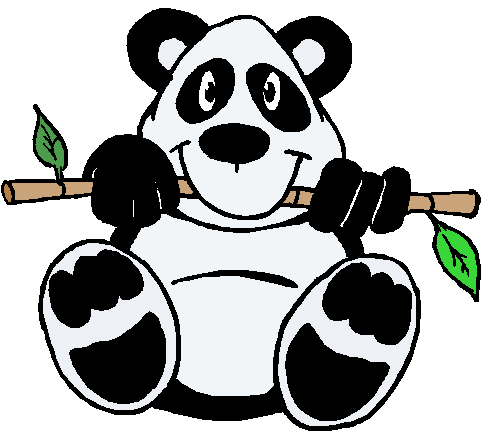 3rd Grade Daily Schedule3rd Grade Daily ScheduleTimeSubject8:30 - 9:30Math9:30 – 10:15Special10:15 - 11:15Writing11:15 – 12:00SS/Science12:00 – 12:30Lunch12:30 – 1:00Recess1:00 – 2:20Reading2:20 – 2:50Intervention2:50 – 3:00Dismissal